ΔΕΛΤΙΟ ΕΝΗΜΕΡΩΣΗΣΤον Αντιπεριφερειάρχη Έβρου Δημήτριο Πέτροβιτς επισκέφτηκε ο Διοικητής 1ης Στρατιάς, Αντιστράτηγος Πέτρος Δεμέστιχας, συνοδευόμενος από τον Διοικητή Δ’ Σώματος Στρατού Αντιστράτηγο Άγγελο Χουδελούδη και τον Διοικητή της XII Μεραρχίας Πεζικού Έβρου Υποστράτηγο Σταύρο Παπασταθόπουλο. Η επίσκεψη πραγματοποιήθηκε στο πλαίσιο της ανάληψης των καθηκόντων του νέου Διοικητή της 1ης Στρατιάς, είχε εθιμοτυπικό χαρακτήρα, και τονίστηκε η άριστη, διαχρονική συνεργασία της Περιφερειακής Ενότητας Έβρου με τις ένοπλες δυνάμεις ιδιαίτερα σε περιόδους και καταστάσεις έκτακτης ανάγκης. 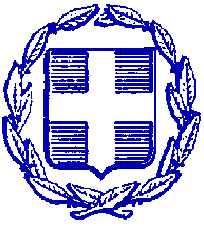 ΕΛΛΗΝΙΚΗ ΔΗΜΟΚΡΑΤΙΑΠΕΡΙΦΕΡΕΙΑ ΑΝΑΤΟΛΙΚΗΣ ΜΑΚΕΔΟΝΙΑΣ ΚΑΙ ΘΡΑΚΗΣΠΕΡΙΦΕΡΕΙΑΚΗ ΕΝΟΤΗΤΑ ΕΒΡΟΥΓΡΑΦΕΙΟ ΑΝΤΙΠΕΡΙΦΕΡΕΙΑΡΧΗΤαχ. Δ/νση: Καραολή & Δημητρίου 40Τ.Κ. 681 32, ΑλεξανδρούποληΤηλ.: 25513-50452E-mail: info@nomevrou.grinfo.evrou@pamth.gov.grΑλεξανδρούπολη, 9-4-2021 